       GÜNER  AKIN AİHL           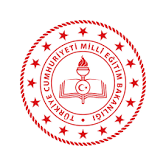 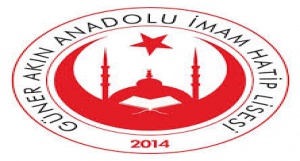      “İman, İlim, İrfan, Hukuk, Hikmet, Ahlak, Marifet,            Adalet ve Sadakat Eğitiminde Lider Okul.”                                           İMAN                                           İLİM                                           İRFAN                                           HUKUK                                           HİKMET                                           AHLAK                                           MARİFET                                           ADALET                                           SADAKAT